Adamah Farm’s Community Supported Agriculture (CSA) AgreementFarm Contact Information: Adamah Farm1550 Taylor St.Detroit, MI 48206(260)804-4411neubachere@centraldetroitchristian.orgMember Contact Information:Name: _________________________________ Address: _______________________________ City, State: _____________________________ ZIP: ___________________________________ Phone Number: _________________________ Email: _________________________________ Introducing Our CSA FarmWelcome to the membership in Central Detroit Christian’s Adamah Farm. We are excited to have you join us. You are a valuable part of the Central Detroit Christian community and our efforts to serve our neighbors. At Adamah Farm we are committed to providing flavorful and nutrient dense produce to you and our neighbors.Generally, Community Supported Agriculture (CSA) is a relationship between a farm and their customers. Rather than simply purchasing food, their customers become “members” of this CSA farm who receive a portion (AKA “a share”) of the farm’s harvest. A share comes in the form of a weekly box of seasonally available produce. Since Adamah Farm exists to serve the neighborhoods of Central Detroit we will do things a little differently. The relationship will be between you, our farm, and our neighbors. 15% of total CSA sales will be donated to families in need in our neighborhood through in-kind produce bags.  Please take a few minutes to carefully read through our CSA Agreement to better understand our farm, the guidelines, and your options so we can build a successful relationship.Our Growing Practices At Adamah Farm, we strive to provide nutrient dense and delicious produce to our customers. We accomplish this by focusing on using healthy growing practices, which starts with the quality of the soil; ensuring that it has the proper nutrients and organic matter. Attention to these details, results in nutrient dense, high quality produce for you and your household. All produce at our farm is grown using organic methods. We want to provide you with the best and freshest items available while also giving you a wide variety of produce. To do this, we might, on occasion, supplement your shares with produce from nearby farms. In this case we will only use produce from farms that we know at trust.Share OptionsWe offer three different seasons for our CSA program. We would love for you to join us for the full growing season (May, Spring, and Summer) but if you would like to try us out for a season before you commit further, we would like to accommodate you as well. Please review the seasonal options below and decide which works best for you and your schedule. Please select which share size and season(s) you would like to sign up for.Note: You may sign up for the Fall Season up until 1 week before that season is scheduled to start. We will send out a reminder before the deadline.May (Mini CSA)Spring SeasonFall Season*The first pickup date is subject to change based on weather conditions. If the date is pushed back you will still receive all 4 of your pickups.** If, on the unforeseen chance, we are unable to fulfill your share on a particular week during your 10 week subscription, because of weather conditions or any other circumstance, you will receive a full refund for those week(s).Receiving Your ShareAt this time, we are only offering 1 site location where you can pick up your share. Please make sure the pickup date and times will work for you and confirm that you agree with the pick-up site rules below.Community is at the heart of a CSA, and the share pick-up site is a chance to meet your fellow members. To make sure your pick-up sites run smoothly, and we show respect for the site host, we have a few rules.Please make sure you can pick-up your share within the corresponding time frame listed. You will be provided with your pick-up host’s contact information via email. Please make sure to read and keep this email. If you have any questions or emergencies regarding your pick-up, please contact your site host first. If they are unable to resolve your issue, they will notify us and we will reach out to you. You may contact the host and arrange to pick up your share at a later time, but this will be at their discretion. The rules for your specific site, including where to park, will be provided to you in advance via email.I understand that I, or someone who represents me, must pick up my share within the pick-up time frame that corresponds to the site I selected above and that if I don’t, it may be donated.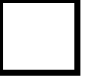 I understand that picking up my share is my responsibility, and that site host may not be able to hold my share.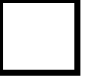 I will look for site rules and agree to abide by them.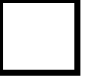 Delivery: We also offer a home delivery option for an extra $7 fee each week if you live within a 10 mile radius of your selected pick up site. If you are interested in home delivery you will need to request it via phone or email at least 1 day in advance of your weekly delivery date (i.e. if your weekly delivery date is Wednesday, you will need to send your request by Tuesday).Payments and RefundsPlease select the payment option that is best for you:Your payment is due at the time of the first pickup. If you do not have your payment at the time of pickup, we will have to withhold your share until payment is received. We thank you in advance for understanding.Payment Methods:CashCredit Card – Please pay at our website (www.centraldetroit.farm)Check – Please make out to CDC Adamah FarmIf mailing in payment, please send to: Adamah FarmAttn: Evan Neubacher1550 Taylor StDetroit, MI 48206If you move out of town or suffer a hardship that prevents you from utilizing your share, you may be eligible for a refund for the remainder of the season. Refunds are given at the farm’s discretion – please contact us to discuss options.If Adamah Farm cannot fulfill its obligation to deliver quality shares in the quantity estimated to members all members will receive a refund for the remainder of the season.Risk and RewardSharing risk and reward is part of the traditional CSA model. If the year is especially abundant, you will receive product of exceptional quality and size. If the year is especially difficult due to pests, diseases, and poor weather the variety of produce may be more limited and the quality reduced. At Adamah Farm we do our best to limit your risk. If we have crop failures for certain products, we will work with other local farmers to provide these products in your shares. If there are crop failures all over the area due to a larger issue (i.e. weather disaster), you might be at risk of not having the full variety of produce in your weekly share. Again, as stated earlier, if for some reason we cannot fulfill its obligation to deliver quality shares in the quantity estimated to members all members will receive a refund for the remainder of the season.I understand Adamah Farm’s Risk and Reward Policy, and I am agreeing to share in the risk and reward of farming, as described.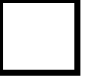 CommunicationLike any strong community, we need good communication. Essential information about cancellations, delays, or problems will be delivered via email, text, or phone call.Throughout this agreement, we listed several times, means, and reasons for being in touch. Here is a helpful chart to have all communication information in one place.*What is the best way to contact you? (Please Circle)     Phone Call	Text	    Email____________________________________________________			__________________Signature									DateCheck to SelectShare SizeEstimated VolumeStart Date and DurationPriceRegularFirst week of May, 4 weeks total*$60Check to SelectShare SizeEstimated VolumeStart Date and DurationPriceRegularFirst week of June, 10 weeks total$300HalfFirst week of June, 10 weeks total$150Check to SelectShare SizeEstimated VolumeStart Date and DurationPriceRegularSecond full week of August, 10 weeks total**$300HalfSecond full week of August, 10 weeks total**$150Site LocationPick-up Day and Time Detroit: Peaches and Greens Produce Store 8838 3rd Ave, Detroit, MI 48202Thursday and Friday12 – 6pmCheck to SelectPayment OptionPay for full growing season up front (both Spring and Fall)Pay for one season up front (Spring or Fall)Pay for May CSAReason for CommunicationMode of CommunicationNoteFarm experiences a cancellation, delay, or problem with sharesFarm will send text and email, as preferred Please indicate preference below*Member experiences delay or problem picking up sharesMember will call site host as soon as possibleSite host contact information will be in your email and on our websiteMember experiences need for refund or has a billing questionMember will call the farmEvan Neubacher (260) 804-4411Member has other questionsMember will call or email the farm, and farm will return the message within 2 business daysEvan Neubacher(260) 804-4411neubachere@centraldetroitchristian.org